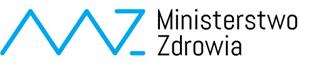 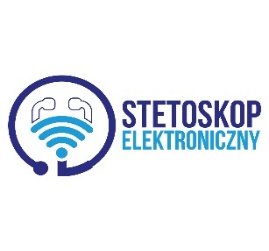 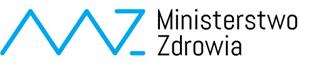 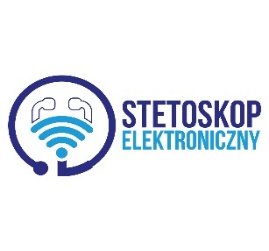 Lista wniosków, które zostały rekomendowane do powierzenia grantu w ramach programu pilotażowego pn. E-Stetoskop komponentu Domowej Opieki Medycznej L.p.Nr wnioskuData wpływu wnioskuNazwa wnioskodawcy1.ST.3.202121.04.2021Niepubliczny Zakład Opieki Zdrowotnej ,,Zdrowie" w Janowie Podlaskim2.ST.26.202126.04.2021Niepubliczny Zakład Opieki Zdrowotnej SOKRATES w Rzeszowie3.ST.28.202126.04.2021Niepubliczny Zakład Opieki Zdrowotnej Przychodnia Lekarska Sanus  
w Zabrzu4.ST.31.202126.04.2021Domowa Opieka Medyczna Do-Med w Warszawie5.ST.32.202126.04.2021Medycyna Rodzinna Wójcik w Drzewicy6.ST.38.202127.04.2021Samodzielny Publiczny Zakład Opieki Zdrowotnej w Bolkowie7.ST.42.202127.04.2021Niepubliczny Zakład Opieki Zdrowotnej Praktyka Lekarza Rodzinnego 
w Mieroszowie8.ST.43.202128.04.2021Centrum medyczne Puławska  w Piasecznie9.ST.44.202128.04.2021Centrum Medyczne Puławska w Warszawie10.ST.45.202128.04.2021MTL Centrum Medyczne Puławska w Piasecznie11.ST.49.202128.04.2021Przychodnia Rogowscy w Tczewie12.ST.59.202129.04.2021CenterMed Poznań13.ST.65.202130.04.2021Kormed Centrum Medyczne14.ST.66.202130.04.2021Niepubliczny Zakład Opieki Zdrowotnej Ars Medica15.ST.68.202130.04.2021Niepubliczny Zakład Opieki Zdrowotnej MEDAR 16.ST.71.202130.04.2021Zespół Opieki Zdrowotnej w Łęczycy17.ST.72.20211.05.2021Przychodnia Medicus18.ST.81.20215.05.2021Samodzielny Publiczny Zakład Opieki Zdrowotnej w Puławach19.ST.82.20215.05.2021Przychodnia Asmedica20.ST.88.20216.05.2021Wielospecjalistyczny Szpital Powiatowy w Tarnowskich Górach21.ST.91.20216.05.2021Samodzielny Publiczny Zakład Opieki Zdrowotnej Przychodnia Rejonowa w Świerzawie22.ST.100.202110.05.2021Centrum Medyczne Medikor III23.ST.102.202111.05.2021Niepubliczny Zakład Opieki Zdrowotnej w Stężycy 24.ST.103.202111.05.2021Niepubliczny Zakład Opieki Zdrowotnej "Przychodnia Lekarska"25.ST.107.202112.05.2021Niepubliczny Zakład Opieki Zdrowotnej "Przychodnia Łodzianka"26.ST.108.202113.05.2021Samodzielny Publiczny Zakład Opieki Zdrowotnej w Dęblinie27.ST.113.202113.05.2021Niepubliczny Zakład Opieki Zdrowotnej ZNACZKO28ST.115.202114.05.2021Centrum Medyczne Warszawskiego Uniwersytetu Medycznego29.ST.117.202116.05.2021Niepubliczny Zakład Opieki Zdrowotnej "PROMED"30.ST.118.202117.05.2021CenterMed Katowice 2